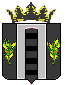 АДМИНИСТРАЦИЯ ПОГРАНИЧНОГО МУНИЦИПАЛЬНОГО ОКРУГАОТДЕЛ ОБРАЗОВАНИЯПРИКАЗ06.10.2023                                           п. Пограничный                                    № 153О проведении муниципального этапа Всероссийского конкурса хоровых и вокальных коллективов в 2023/2024 учебном году          В целях развития детского хорового движения, культуры вокально-хорового пения в исторически сложившихся в России жанрах, видах и формах вокально-хорового исполнительства, сохранения песенного музыкального наследия страны и на основании приказа министерства образования Приморского края от 04.10.2023           № пр.23а-1322 «О проведении регионального этапа Всероссийского конкурса хоровых и вокальных коллективов в 2023/24 учебном году» ПРИКАЗЫВАЮ:Провести с 01 октября по 15 ноября 2023 года муниципальный этап Всероссийского конкурса хоровых и вокальных коллективов в 2023/2024 учебном году (далее – Конкурс). Руководителям общеобразовательных организаций: Принять участие в Конкурсе.В срок до 06.11.2023 направить заявку на участие в муниципальном этапе и видеозаписи выступлений в соответствии с положением (приложение 1).Назначить муниципальным куратором Конкурса Шаманскую Светлану Юрьевну, ведущего специалиста по внешкольной работе отдела образования Администрации Пограничного муниципального округа.Утвердить состав жюри муниципального этапа Конкурса (приложение 2).Контроль за исполнением приказа оставляю за собой.И. о. начальника отделаобразования                                                                                                О.А. КоровинаПриложение 1к приказу отдела образованияАдминистрации Пограничного муниципального округаот 06.10.2023г. № 153Заявка на участие в муниципальном этапеВсероссийского конкурса хоровых и вокальных коллективовПриложение 2к приказу отдела образованияАдминистрации Пограничного муниципального округаот 06.10.2023г. № 153Состав жюри муниципального этапаВсероссийского конкурса хоровых и вокальных коллективовМуниципалитетШколаНазвание коллектива, количество участниковРуководитель коллектива(ФИО, должность, место работы, контактный телефон)Название номинации, название произведения и ссылка на произведение(паппример, «Музыкальный калейдоскоп», Конь, vk.ru)Название номинации, название произведения и ссылка на произведениеНазвание номинации, название произведения и ссылка на произведениеКонтактное лицо в муниципалитетеКоровинаОльга Александровназаместитель начальника отдела образования Администрации Пограничного муниципального округаШаманскаяСветлана Юрьевнаведущий специалист по внешкольной работе отдела образования Администрации Пограничного муниципального округа   МышкоЕвгения Владимировнахудожественный руководитель МБУ «РЦКД Пограничного МО»Максименко Виктория Анатольевнапреподаватель Детской школы искусствВенгер Раиса Петровнапреподаватель Детской школы искусств